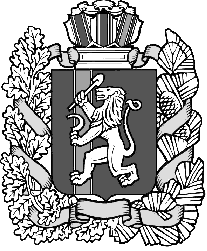 КРАСНОЯРСКИЙ КРАЙ ИЛАНСКИЙ РАЙОН          АДМИНИСТРАЦИЯ КАРАПСЕЛЬСКОГО СЕЛЬСОВЕТАРАСПОРЯЖЕНИЕ15.11.2022 г                                        с.Карапсель                                     № 50-рО назначении публичных слушаний  	На основании подпункта 2 пункта 1 статьи 3 Положения о публичных слушаниях в муниципальном образовании Карапсельский сельсовет Иланского района Красноярского края, статьи 42 Устава Карапсельского сельсовета1. Назначить публичные слушания по проекту бюджета Карапсельского сельсовета Иланского района Красноярского края  на 2023 год и плановый период 2024-2025  годов.2. Публичные слушания провести 07 декабря 2022 г в 15-00 часов в здании администрации Карапсельского сельсовета по адресу с. Карапсель Иланского района, ул. Юбилейная,  д. 1а. 3. Контроль за исполнением настоящего распоряжения оставляю за собой.4. Настоящее решение вступает в силу в день официального опубликования в газете «Карапсельский вестник».Глава   сельсовета                                                                        И.В. Букатич